How to Prepare Your Images for Riverbend Photo and Video Club UseTerminologyPixel: short for “picture element,” a tiny dot of photo informationAspect ratio: the ratio of width to height; the numbers are separated by a colon; the horizontal measurement is listed first, followed by the vertical measurementMost images straight out of a digital camera have an aspect ratio of 3:2. This means that even many horizontal images will need to be resized in order to keep the height, which is measured in pixels, within the required parameter.Images MUST not exceed 1920 pixels wide (horizontal measurement) or 1080 pixels high (vertical measurement). When resizing your images DOUBLE CHECK to make sure that BOTH the horizontal and vertical sizes fall within the given parameters. It is possible that one of your image’s pixel dimensions falls within the guidelines, but that the other dimension is too large. Since both dimensions need to be within the guidelines, an adjustment is needed. This may make one dimension smaller than what is stated in the guidelines; that is okay, but neither can exceed the guideline.Example 1: It is possible with some resizing software that only one of the parameters will have been met. If this happens, resize using the other parameter; e.g., if a horizontal image is resized to 1920 pixels horizontally, but it is still 1280 pixels high, then you must resize for the vertical image height of 1080 pixels.Example 2: Square images should NOT exceed 1080 pixels by 1080 pixels.If you are using Lightroom Classic to export your image(s), use the criteria shown in Figure 1 (below); all parameters will be met in one step.For additional information, watch this video on our website. https://www.riverbendphotovideoclub.com/how-to-resize-rename-color-space-image-cropping-and-taking-people-pictures.htmlImages must be JPEG format.Images must be sRGB color space.If possible, please, add your name as a watermark to the front of your images.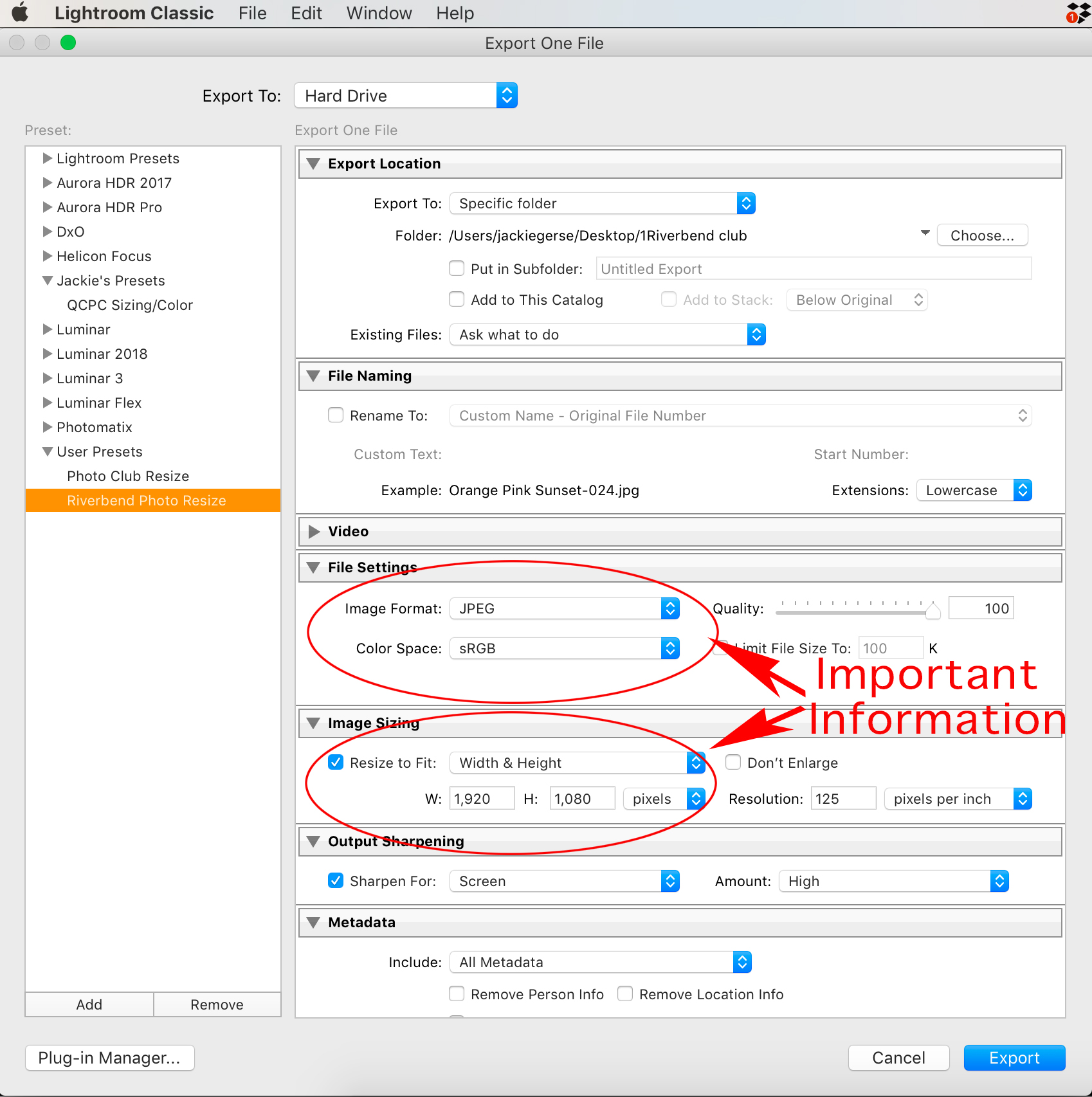 